T.CÇEKMEKÖY KAYMAKAMLIĞINİŞANTEPE ANAOKULU MÜDÜRLÜĞÜ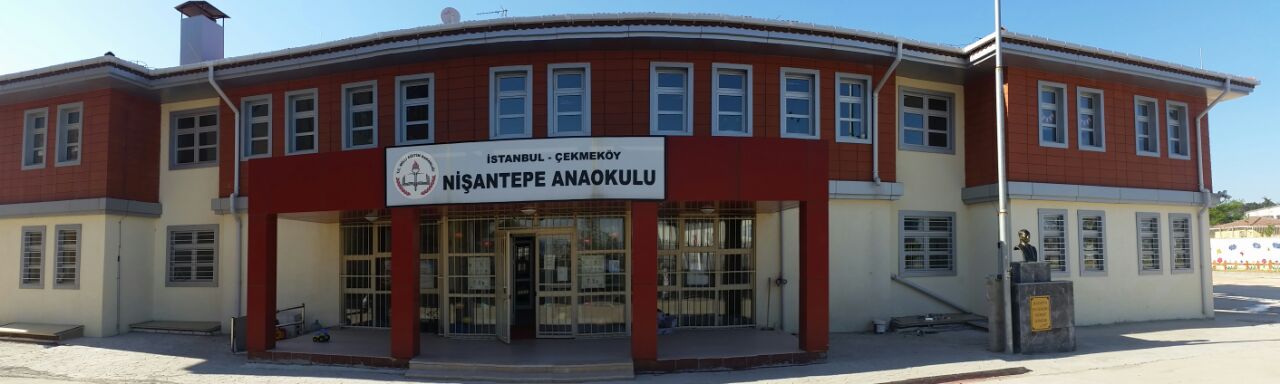 2019-2023 STRATEJİK PLANIARALIK 2019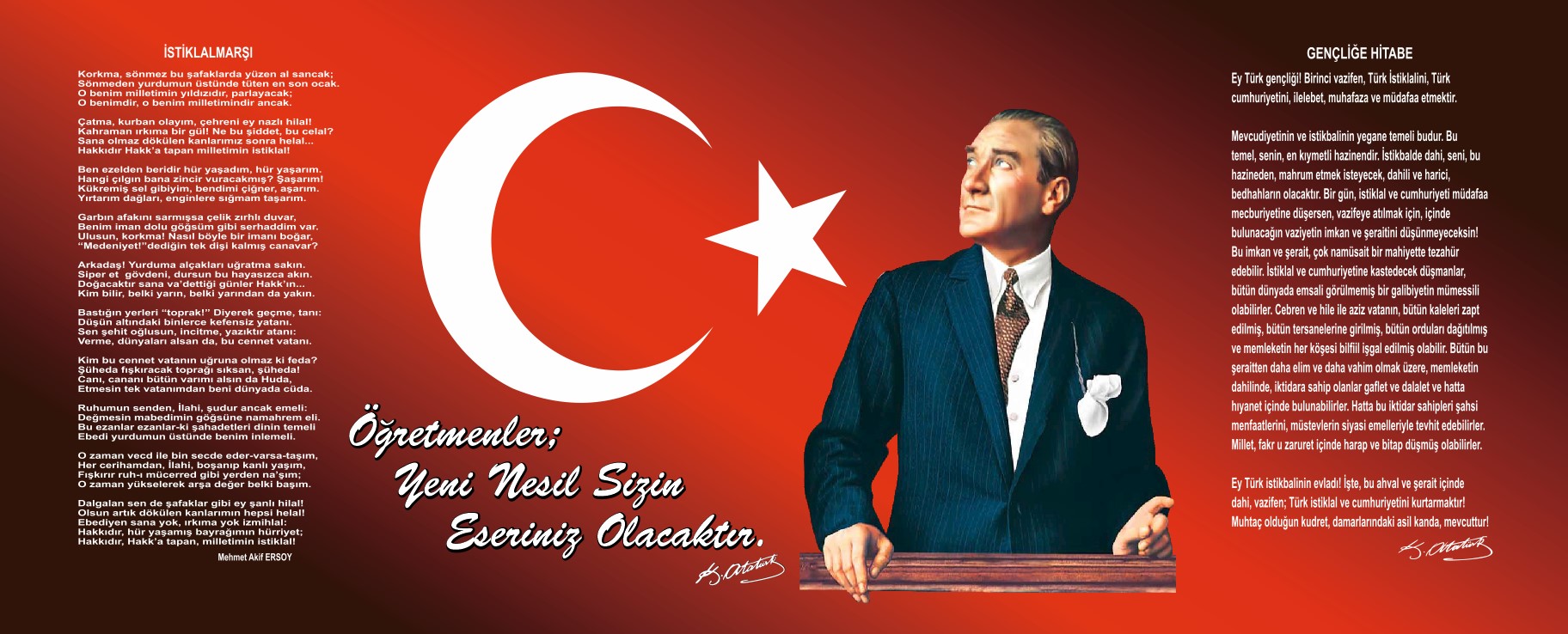 Sunuş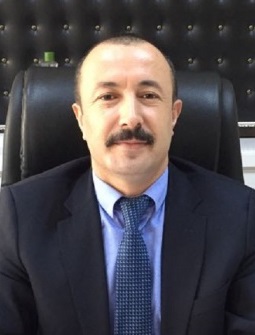 Çağımızda kaliteden ödün vermeden kurumsallığı sürdürebilmek ve nitelikli bir eğitim için sistemli ve planlı bir çalışma yapmak büyük önem taşımaktadır. Bu nedenle kurumlar için stratejik planlamalar yapmak kaçınılmazdır. Stratejik planlar kurumların kendileri için hedeflediği varış noktalarına ulaşmak için yol haritalarını çizmek anlamını taşımaktadır.Okul öncesi eğitimi; 4-5-6 yaş grubundaki çocukların bedensel, zihinsel, duygusal ve sosyal yönden gelişmelerini destekleyen, onları toplumun kültürel değerleri doğrultusunda yönlendiren ve temel eğitim bütünlüğü içinde ilköğretime hazırlayan örgün eğitimin ilk basamağıdır. Öğrenim sürecinin en önemli basamağı olan bu dönemde edinilen beceriler yaşantının bütün evrelerini etkiler. Kurumun yüklenmiş olduğu bu büyük sorumluluğun tüm çalışanlar açısından bilinmesi ve çalışmalara doğru yön verebilme ancak stratejik plan ile mümkündür. “Stratejik Plan” kurum çalışanları açısından şeffaflık ve yarınını bilmektir.Çekmeköy Nişantepe Anaokulu olarak temel hedefimiz geleceğimizin teminatı olan çocuklarımızı, kişiliği sağlam temellere oturmuş temel güven duygusuna sahip sağlıklı, mutlu, çevreye duyarlı, milli ve manevi değerleri benimsemiş iyi bir insan olarak yetiştirmektir. Bu hedefe yönelik belirlenen stratejik amaçlar doğrultusunda okulumuzun 2019-2023 yıllarına ait stratejik planı hazırlanmıştır. Katılımcı bir anlayışla oluşturulan Stratejik Plan ile okulumuzun eğitim kalitesinin daha da güçlendirilmesi hedeflenmiştir. Stratejik Planda belirlenen hedeflerimize ne ölçüde ulaştığımız her yılsonunda gözden geçirilerek gerekli revizyonlar yapılacaktır. Okulumuzun hazırlamış olduğu bu Stratejik planla yine okulumuzun kurumsallaşma sürecine çok önemli katkılar sağlayacağına inanıyor, planın hazırlanmasında emeği geçen Stratejik Plan Ekibine ve uygulanmasında yardımcı olacak tüm iç ve dış paydaşlara teşekkür ediyorum.Kenan NADİROĞLUOkul MüdürüİçindekilerSunuş	3İçindekiler	4BÖLÜM I: GİRİŞ ve PLAN HAZIRLIK SÜRECİ	5BÖLÜM II: DURUM ANALİZİ	6Okulun Kısa Tanıtımı 	6Okulun Mevcut Durumu: Temel İstatistikler	7PAYDAŞ ANALİZİ	12GZFT (Güçlü, Zayıf, Fırsat, Tehdit) Analizi	15Gelişim ve Sorun Alanları	17BÖLÜM III: MİSYON, VİZYON VE TEMEL DEĞERLER	20MİSYONUMUZ 	20VİZYONUMUZ 	21TEMEL DEĞERLERİMİZ 	21BÖLÜM IV: AMAÇ, HEDEF VE EYLEMLER	22TEMA I: EĞİTİM VE ÖĞRETİME ERİŞİM	22TEMA II: EĞİTİM VE ÖĞRETİMDE KALİTENİN ARTIRILMASI	26TEMA III: KURUMSAL KAPASİTE	28V. BÖLÜM: MALİYETLENDİRME	34BÖLÜM I: GİRİŞ ve PLAN HAZIRLIK SÜRECİ2019-2023 dönemi stratejik plan hazırlanması süreci Üst Kurul ve Stratejik Plan Ekibinin oluşturulması ile başlamıştır. Ekip tarafından oluşturulan çalışma takvimi kapsamında ilk aşamada durum analizi çalışmaları yapılmış ve durum analizi aşamasında paydaşlarımızın plan sürecine aktif katılımını sağlamak üzere paydaş anketi, toplantı ve görüşmeler yapılmıştır. Durum analizinin ardından geleceğe yönelim bölümüne geçilerek okulumuzun amaç, hedef, gösterge ve eylemleri belirlenmiştir. Çalışmaları yürüten ekip ve kurul bilgileri altta verilmiştir.STRATEJİK PLAN ÜST KURULUBÖLÜM II: DURUM ANALİZİ       Okulun Kısa Tanıtımı       Özel İdare tarafından 2012 yılında yapımına başlanılan okulumuz, 2013 yılında teslim alınarak Eğitim- Öğretim yılına hazır hale getirilmiştir. Okul Binamız 2100 m2 alan üzerine kurulu, 1492 m2 bahçeli, 7 derslikli bir yapıdır. 2013 yılının Ekim ayında 65 öğrenci ile eğitim-öğretime açılmış olup, 2022-2023 Eğitim Öğretim Yılında 7 derslik, 12 şube ve toplamda 244 öğrenci ile eğitim-öğretime devam etmektedir. Doğalgaz ile ısınan okulumuzda; 1 müdür odası, 1 müdür yardımcısı odası, 1 rehberlik odası, 1 öğretmenler odası, 1 memur odası, 1 mutfak, 1 yemekhane bulunmaktadır. Okulumuzda 4 adet kız öğrenci, 4 adet erkek öğrenci, 1 adet engelli ve 2 adet personel tuvaleti bulunmaktadır. Aynı zamanda her katta 1 adet acil çıkış kapısı mevcuttur. Okul bahçesinde 1 çocuk parkı, 1 hobi bahçesi bulunmaktadır.        2015 yılında Milli Eğitim Bakanlığımız ile Sağlık Bakanlığımız arasında "Beyaz Bayrak İşbirliği Protokolü" imzalanmış, söz konusu protokol kapsamında belirlenen kriterlere göre denetlenen okulumuz, denetim sonucunda 3 yıl geçerli olan, okul sağlığını ve temizliğini simgeleyen "Beyaz Bayrak" almaya, 2018 yılında da okullarda sağlıklı beslenme ve hareketli yaşam konularında duyarlılığın arttırılması ve okul sağlığının daha iyi düzeylere çıkarılması amacıyla uygulamaya konulan ´Beslenme Dostu Okul Sertifikası´ almaya hak kazanmıştır. Ayrıca okulumuz, 2018-2019 Eğitim-Öğretim yılında yapılan Beyaz Bayrak başvurusu ve denetimi sonucunda yine, 3 yıl süreli “Beyaz Bayrak” almaya layık görülmüştür.            2018 yılında Milli Eğitim Bakanlığının düzenlemiş olduğu Eğitim ve Öğretim ’de Yenilikçi Öğretmen Projeleri kapsamında, “Doğada Engelsizsiniz” adlı projemiz hem Türkiye genelinde 4841 proje arasından ilk 151’e girerek saha ziyaretine kalmış, hem de Çekmeköy’e bir ilki yaşatarak önemli bir başarı kazanmıştır. Yine 2018 yılında,  İstanbul İl Milli Eğitim Müdürlüğü tarafından yapılan Eğitimde İyi Örnekler Proje Paylaşımında; "Oyun Arkadaşım Yeryüzü" adlı Projemiz  Saha Araştırması Sonucunda Sergilenerek ödüllendirilmiştir.Okulun Mevcut Durumu: Temel İstatistiklerOkul KünyesiOkulumuzun temel girdilerine ilişkin bilgiler altta yer alan okul künyesine ilişkin tabloda yer almaktadır.Temel Bilgiler Tablosu- Okul Künyesi 12Çalışan BilgileriOkulumuzun çalışanlarına ilişkin bilgiler altta yer alan tabloda belirtilmiştir.Çalışan Bilgileri TablosuOkulumuz Bina ve AlanlarıOkulumuzun binası ile açık ve kapalı alanlarına ilişkin temel bilgiler altta yer almaktadır.Okul Yerleşkesine İlişkin Bilgiler Sınıf ve Öğrenci BilgileriOkulumuzda yer alan sınıfların öğrenci sayıları alttaki tabloda verilmiştir.Donanım ve Teknolojik KaynaklarımızTeknolojik kaynaklar başta olmak üzere okulumuzda bulunan çalışır durumdaki donanım malzemesine ilişkin bilgiye alttaki tabloda yer verilmiştir.Teknolojik Kaynaklar TablosuGelir ve Gider BilgisiOkulumuzun genel bütçe ödenekleri, okul aile birliği gelirleri ve diğer katkılarda dâhil olmak üzere gelir ve giderlerine ilişkin son iki yıl gerçekleşme bilgileri alttaki tabloda verilmiştir.PAYDAŞ ANALİZİKurumumuzun temel paydaşları öğrenci, veli ve öğretmen olmakla birlikte eğitimin dışsal etkisi nedeniyle okul çevresinde etkileşim içinde olunan geniş bir paydaş kitlesi bulunmaktadır. Paydaşlarımızın görüşleri anket, toplantı, dilek ve istek kutuları, elektronik ortamda iletilen önerilerde dâhil olmak üzere çeşitli yöntemlerle sürekli olarak alınmaktadır.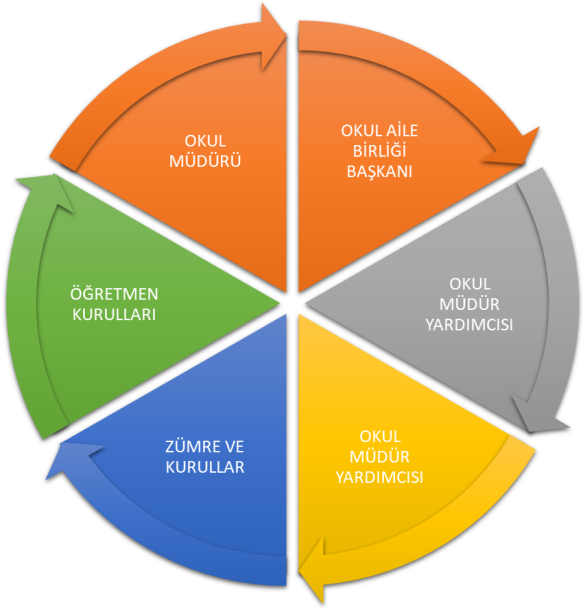 Paydaş anketlerine ilişkin ortaya çıkan temel sonuçlara altta yer verilmiştir: GZFT (Güçlü, Zayıf, Fırsat, Tehdit) AnaliziOkulumuzun temel istatistiklerinde verilen okul künyesi, çalışan bilgileri, bina bilgileri, teknolojik kaynak bilgileri ve gelir gider bilgileri ile paydaş anketleri sonucunda ortaya çıkan sorun ve gelişime açık alanlar iç ve dış faktör olarak değerlendirilerek GZFT tablosunda belirtilmiştir. Dolayısıyla olguyu belirten istatistikler ile algıyı ölçen anketlerden çıkan sonuçlar tek bir analizde birleştirilmiştir.Kurumun güçlü ve zayıf yönleri donanım, malzeme, çalışan, iş yapma becerisi, kurumsal iletişim gibi çok çeşitli alanlarda kendisinden kaynaklı olan güçlülükleri ve zayıflıkları ifade etmektedir ve ayrımda temel olarak okul müdürü/müdürlüğü kapsamından bakılarak iç faktör ve dış faktör ayrımı yapılmıştır. İçsel Faktörler Güçlü YönlerZayıf YönlerDışsal FaktörlerFırsatlarTehditler Gelişim ve Sorun AlanlarıGelişim ve sorun alanları analizi ile GZFT analizi sonucunda ortaya çıkan sonuçların planın geleceğe yönelim bölümü ile ilişkilendirilmesi ve buradan hareketle hedef, gösterge ve eylemlerin belirlenmesi sağlanmaktadır. Gelişim ve sorun alanları ayrımında eğitim ve öğretim faaliyetlerine ilişkin üç temel tema olan Eğitime Erişim, Eğitimde Kalite ve kurumsal Kapasite kullanılmıştır. Eğitime erişim, öğrencinin eğitim faaliyetine erişmesi ve tamamlamasına ilişkin süreçleri; Eğitimde kalite, öğrencinin akademik başarısı, sosyal ve bilişsel gelişimi ve istihdamı da dâhil olmak üzere eğitim ve öğretim sürecinin hayata hazırlama evresini; Kurumsal kapasite ise kurumsal yapı, kurum kültürü, donanım, bina gibi eğitim ve öğretim sürecine destek mahiyetinde olan kapasiteyi belirtmektedir.Gelişim ve sorun alanlarına ilişkin GZFT analizinden yola çıkılarak saptamalar yapılırken yukarıdaki tabloda yer alan ayrımda belirtilen temel sorun alanlarına dikkat edilmesi gerekmektedir.Gelişim ve Sorun Alanlarımız:BÖLÜM III: MİSYON, VİZYON VE TEMEL DEĞERLEROkul Müdürlüğümüzün Misyon, vizyon, temel ilke ve değerlerinin oluşturulması kapsamında öğretmenlerimiz, öğrencilerimiz, velilerimiz, çalışanlarımız ve diğer paydaşlarımızdan alınan görüşler, sonucunda stratejik plan hazırlama ekibi tarafından oluşturulan Misyon, Vizyon, Temel Değerler; Okulumuz üst kurulana sunulmuş ve üst kurul tarafından onaylanmıştır.MİSYONUMUZ            Milli Eğitim Temel Kanunu çerçevesinde; öğrencilerimizin bireysel gelişim özelliklerinin göz önünde tutularak ve kendilerini gerçekleştirme fırsatlarının yaratıldığı ortamlarda, alanında eğitim almış uzaman eğitimciler ile en etkin eğitim-öğretim metotları kullanarak öğrencilerimize eğitim vermektir. Öğrencilerimizi; araştırarak, sorgulayarak, yaparak / yaşayarak bilgi ve beceri sahibi olmalarını sağlamaktır.VİZYONUMUZ            Kendine güvenen, paylaşmayı bilen, öğrenmeye açık, sorumluluk, hoşgörü, yardımlaşma ve dayanışma duyguları gelişmiş çocuklar yetiştirmek. 'Bütün Çocuklar Özeldir' sloganıyla hareket ederek çocukların her türlü gelişimlerine destek olmak, aile sıcaklığını aratmayan sevgi dolu bir ortam sunarak, onları incelemeye ve araştırmaya yönlendirmek.TEMEL DEĞERLERİMİZ Atatürk ilkelerine bağlı, laik, çağdaş ve demokratik bir yönetim anlayışıBilimsel yaklaşımTopluma hizmetYaşam boyu eğitimin temelini oluşturmakİnsan hak ve özgürlüklerine saygıÜlke ve dünya sorunlarına duyarlılıkBütün yönetim sürecinde şeffaflık ve katılımcılıkLiyakati ve fırsat eşitliğini esas alan yönetim anlayışıGüvenilirlikSorumlulukDüşünce ve ifade özgürlüğüDoğaya ve Çevreye saygı duyarlılıkYenilikçilikİdealist olmakLiderlikAçık ve dürüst iletişimBÖLÜM IV: AMAÇ, HEDEF VE EYLEMLERTEMA I: EĞİTİM VE ÖĞRETİME ERİŞİMStratejik Amaç 1: Kayıt bölgemizde yer alan bütün okul öncesi eğitim dönemindeki öğrencilerin okullaşma oranlarını artıran, okula uyum ve devamsızlık sorunlarını gideren, onlara katılım ve tamamlama imkânı sunan etkin bir eğitim ve öğretime erişim süreci hâkim kılınacaktır.Stratejik Hedef 1.1 : Kayıt bölgemizde yer alan çocukların okullaşma oranları artırılacak ve öğrencilerin uyum ve devamsızlık sorunları da giderilecektir. (Okulumuz açıldığından bu yana okulumuzda okullaşma oranı her sene çeşitli sebeplerden dolayı değişiklik göstermektedir. Bunun sebebi; okul çevresindeki sosyo-ekonomik yapıdaki olumsuzluklar, çağ nüfusu sayısının az oluşu, şehir merkezine olan konumun uzaklığıdır. Buna rağmen yapılan alan taramaları, birebir kurulan diyaloglar ve okulumuzun yaptığı çalışmalar sonucunda hedeflenen öğrenci sayısına ulaşılacağı ön görülmektedir.)Performans Göstergeleri:Eylemler:Stratejik Hedef 1.2: Özel eğitime ve rehberliğe ihtiyaç duyan öğrencilerin akranlarından soyutlanmadan okula uyumları desteklenerek kurumsal rehberlik mekanizması etkin bir şekilde işletilecektir.Performans Göstergeleri:Eylemler:TEMA II: EĞİTİM VE ÖĞRETİMDE KALİTENİN ARTIRILMASIStratejik Amaç 2: Çocukların bedensel, zihinsel, dilsel ve duygusal olarak çok boyutlu gelişimlerini desteklemek ve yaşam boyu iyi olma hâline katkı sağlamak amacıyla eğitim ve öğretimin niteliği yükseltilecektir.Stratejik Hedef 2.1: Çocukların çok yönlü gelişimi için okul öncesi kazanımları takip edilecek ve sosyal faaliyetlere etkin katılımı artırılacaktır. Performans Göstergeleri:EylemlerTEMA III: KURUMSAL KAPASİTEStratejik Amaç 3: Okulumuzun beşeri, mali, fiziki ve teknolojik unsurları ile yönetim ve organizasyonu, eğitim ve öğretimin niteliğini ve eğitime erişimi yükseltecek biçimde geliştirilecektirStratejik Hedef 3.1. Okulumuz çalışanlarının motivasyon ve iş doyumunu artırmaya yönelik çalışmalar yapılması hedeflenmektedir. Performans Göstergeleri:Eylemler:Stratejik Hedef 3.2. Okulumuzun mali ve fiziksel altyapısı eğitim ve öğretim faaliyetlerinden beklenen sonuçların elde edilmesini sağlayacak biçimde sürdürülebilirlik ve verimlilik esasına göre geliştirilecektir.Performans Göstergeleri:Eylemler:Stratejik Hedef 3.3. Okulumuzun yönetsel süreçleri, etkin bir izleme ve değerlendirme sistemiyle desteklenen, katılımcı, şeffaf ve hesap verebilir biçimde geliştirilecektir. (Veli-okul arası iletişimde ise Okul Web sitesini güncel tutarak iletişimi arttırmak amaçlanmaktadır.)Performans Göstergeleri:Eylemler:V. BÖLÜM: MALİYETLENDİRME2019-2023 Stratejik Planı Faaliyet/Proje Maliyetlendirme TablosuVI. BÖLÜM: İZLEME VE DEĞERLENDİRMEOkulumuz Stratejik Planı izleme ve değerlendirme çalışmalarında 5 yıllık Stratejik Planın izlenmesi ve 1 yıllık gelişim planın izlenmesi olarak ikili bir ayrıma gidilecektir. Stratejik planın izlenmesinde 6 aylık dönemlerde izleme yapılacak denetim birimleri, il ve ilçe millî eğitim müdürlüğü ve Bakanlık denetim ve kontrollerine hazır halde tutulacaktır.Yıllık planın uygulanmasında yürütme ekipleri ve eylem sorumlularıyla aylık ilerleme toplantıları yapılacaktır. Toplantıda bir önceki ayda yapılanlar ve bir sonraki ayda yapılacaklar görüşülüp karara bağlanacaktır. Üst Kurul BilgileriÜst Kurul BilgileriEkip BilgileriEkip BilgileriAdı SoyadıUnvanıAdı SoyadıUnvanıKenan NADİROĞLUOkul MüdürüAyşe SOYSALMüdür YardımcısıAyşe SOYSALMüdür YardımcısıEzgi BİLGİÇÖğretmenGizem SELKİ KILIÇDOĞANÖğretmenAylin TAHİROĞLUÖğretmenBüşra ORTAO.A.B BaşkanıMahmut GÜMÜŞVeliEmre ZORLUYönetim Kurulu ÜyesiÇiğdem EVRANVeliİli: İstanbulİli: İstanbulİli: İstanbulİli: İstanbulİlçesi: Çekmeköyİlçesi: Çekmeköyİlçesi: Çekmeköyİlçesi: ÇekmeköyAdres: Nişantepe Mahallesi, Okul Sokak No:24/2 ÇekmeköyNişantepe Mahallesi, Okul Sokak No:24/2 ÇekmeköyNişantepe Mahallesi, Okul Sokak No:24/2 ÇekmeköyCoğrafi Konum (link)*:Coğrafi Konum (link)*:https://goo.gl/maps/ELBiaJa3KG72https://goo.gl/maps/ELBiaJa3KG72Telefon Numarası: 216 304 37 32216 304 37 32216 304 37 32Faks Numarası:Faks Numarası:--e- Posta Adresi:nisantepeanaokulu@gmail.com nisantepeanaokulu@gmail.com nisantepeanaokulu@gmail.com Web sayfası adresi:Web sayfası adresi:http://nisantepeanaokulu.meb.k12.tr/ http://nisantepeanaokulu.meb.k12.tr/ Kurum Kodu:752899752899752899Öğretim Şekli:Öğretim Şekli:İkili Eğitimİkili EğitimOkulun Hizmete Giriş Tarihi : 2013Okulun Hizmete Giriş Tarihi : 2013Okulun Hizmete Giriş Tarihi : 2013Okulun Hizmete Giriş Tarihi : 2013Toplam Çalışan Sayısı *Toplam Çalışan Sayısı *77Öğrenci Sayısı:Kız114114Öğretmen SayısıKadın1717Öğrenci Sayısı:Erkek130130Öğretmen SayısıErkek11Öğrenci Sayısı:Toplam244244Öğretmen SayısıToplam1818Derslik Başına Düşen Öğrenci SayısıDerslik Başına Düşen Öğrenci SayısıDerslik Başına Düşen Öğrenci Sayısı: 50Şube Başına Düşen Öğrenci SayısıŞube Başına Düşen Öğrenci SayısıŞube Başına Düşen Öğrenci Sayısı:25Öğretmen Başına Düşen Öğrenci SayısıÖğretmen Başına Düşen Öğrenci SayısıÖğretmen Başına Düşen Öğrenci Sayısı: 20Şube Başına 30’dan Fazla Öğrencisi Olan Şube SayısıŞube Başına 30’dan Fazla Öğrencisi Olan Şube SayısıŞube Başına 30’dan Fazla Öğrencisi Olan Şube Sayısı:0Öğrenci Başına Düşen Toplam Gider Miktarı*Öğrenci Başına Düşen Toplam Gider Miktarı*Öğrenci Başına Düşen Toplam Gider Miktarı*1.086,00 TLÖğretmenlerin Kurumdaki Ortalama Görev SüresiÖğretmenlerin Kurumdaki Ortalama Görev SüresiÖğretmenlerin Kurumdaki Ortalama Görev Süresi5Unvan*ErkekKadınToplamOkul Müdürü ve Müdür Yardımcısı112Sınıf Öğretmeni11415Branş Öğretmeni134Rehber Öğretmen011İdari Personel011Yardımcı Personel157Toplam Çalışan Sayıları32530Okul Bölümleri *Okul Bölümleri *Özel AlanlarVarYokOkul Kat Sayısı2Çok Amaçlı SalonYokDerslik Sayısı7Çok Amaçlı SahaYokDerslik Alanları (m2)47 KütüphaneYokKullanılan Derslik Sayısı7Fen LaboratuvarıYokŞube Sayısı13Bilgisayar LaboratuvarıYokİdari Odaların Alanı (m2)59İş AtölyesiYokÖğretmenler Odası (m2)11Beceri AtölyesiYokOkul Oturum Alanı (m2)608PansiyonYokOkul Bahçesi (Açık Alan)(m2)2100Okul Kapalı Alan (m2)1402,54Sanatsal, bilimsel ve sportif amaçlı toplam alan (m2)0Kantin (m2)0Tuvalet Sayısı13Diğer (………….)SINIFIKızErkekToplamSINIFIKızErkekToplam3 Yaş /A85135 Yaş /A913224 Yaş /A510155 Yaş /B1211234 Yaş /B77145 Yaş /C813214 Yaş /C129215 Yaş /D1411254 Yaş /D813215 Yaş /E913224 Yaş /E1214265 Yaş/F101121Akıllı Tahta Sayısı0TV Sayısı2Masaüstü Bilgisayar Sayısı3Yazıcı Sayısı3Taşınabilir Bilgisayar Sayısı6Fotokopi Makinası Sayısı3Projeksiyon Sayısı1İnternet Bağlantı Hızı16 MbpsYıllarGelir MiktarıGider Miktarı2017194,434.00190,105.032018236,684.92214,568.31ÖĞRETMEN ANKETİ SONUÇLARIÖĞRETMEN ANKETİ SONUÇLARIÖĞRETMEN ANKETİ SONUÇLARIYÜZDE DAĞILIMYÜZDE DAĞILIMYÜZDE DAĞILIMYÜZDE DAĞILIMYÜZDE DAĞILIMSıra No:MADDELERKESİNLİKLE KATILIYORUMKATILIYORUMKARARSIZIMKISMEN KATILIYORUMKATILMIYORUM1Okulumuzda alınan kararlar, çalışanların katılımıyla alınır.%22,2%72,2%0%5,6%02Kurumdaki tüm duyurular çalışanlara zamanında iletilir.%61,1%38,9%0%0%03Her türlü ödüllendirmede adil olma, tarafsızlık ve objektiflik esastır.%33,3%66,7%0%0%04Kendimi, okulun değerli bir üyesi olarak görürüm.%55,6%38,8%5,6%0%05Çalıştığım okul bana kendimi geliştirme imkânı tanımaktadır.%66,7%33,3%0%0%06Okul, teknik araç ve gereç yönünden yeterli donanıma sahiptir.%33,3%33,4%22,2%11,1%07Okulda çalışanlara yönelik sosyal ve kültürel faaliyetler düzenlenir.%22,2%50%16,7%11,1%08Okulda öğretmenler arasında ayrım yapılmamaktadır.%50%44,4%0%5,6%09Okulumuzda yerelde ve toplum üzerinde olumlu etki bırakacak çalışmalar yapmaktadır.%66,7%33,3%0%0%010Yöneticilerimiz, yaratıcı ve yenilikçi düşüncelerin üretilmesini teşvik etmektedir.%72,2%16,7%5,6%5,5%011Yöneticiler, okulun vizyonunu, stratejilerini, iyileştirmeye açık alanlarını vs. çalışanlarla paylaşır.%66,7%33,3%0%0%012Okulumuzda sadece öğretmenlerin kullanımına tahsis edilmiş yerler yeterlidir.%11,1%50%5,6%11,1%22,213Alanıma ilişkin yenilik ve gelişmeleri takip eder ve kendimi güncellerim.%38,9%61,1%0%0%0VELİ ANKETİ SONUÇLARIVELİ ANKETİ SONUÇLARIYÜZDE DAĞILIMYÜZDE DAĞILIMYÜZDE DAĞILIMYÜZDE DAĞILIMYÜZDE DAĞILIMSıra No:MADDELERKESİNLİKLE KATILIYORUMKATILIYORUMKARARSIZIMKISMEN KATILIYORUMKATILMIYORUM1İhtiyaç duyduğumda okul çalışanlarıyla rahatlıkla görüşebiliyorum.%27,8%72,2%0%0%02Bizi ilgilendiren okul duyurularını zamanında öğreniyorum.%61,1%38,9%0%0%03Öğrencimle ilgili konularda okulda rehberlik hizmeti alabiliyorum.%33,3%66,7%0%0%04Okula ilettiğim istek ve şikâyetlerim dikkate alınıyor.%55,6%38,9%5,5%0%05Öğretmenler yeniliğe açık olarak derslerin işlenişinde çeşitli yöntemler kullanmaktadır.%66,7%27,8%0%5,5%06Okulda yabancı kişilere karşı güvenlik önlemleri alınmaktadır.%33,4%33,3%22,2%11,1%07Okulda bizleri ilgilendiren kararlarda görüşlerimiz dikkate alınır.%22,2%50%16,7%11,1%08E-Okul Veli Bilgilendirme Sistemi ile okulun internet sayfasını düzenli olarak takip ediyorum.%50%44,4%0%5,6%09Çocuğumun okulunu sevdiğini ve öğretmenleriyle iyi anlaştığını düşünüyorum.%66,7%33,3%0%0%010Okul, teknik araç ve gereç yönünden yeterli donanıma sahiptir.%72,2%16,6%5,6%5,6%011Okul her zaman temiz ve bakımlıdır.%66,7%33,3%0%0%012Okulun binası ve diğer fiziki mekânlar yeterlidir.%11,1%50%5,6%11,1%22,213Okulumuzda yeterli miktarda sanatsal ve kültürel faaliyetler düzenlenmektedir.%38,9%61,1%0%0%0ÖğrencilerSınıf mevcutlarının ideal ölçülerde olmasıÇalışanlarÇalışanlar arasında işbirliği ve güçlü bir bağ olmasıGüçlü ve deneyimli öğretmen kadrosuna sahip olunmasıÇalışan personelin genç ve yeniliklere açık olmasıVelilerGüçlü Öğrenci- Veli- Öğretmen İletişimiNitelikli Ve Bilinçli Veli ProfiliOkul Aile Birliğinin diğer velilerle işbirliği içerisinde aktif çalışmasıBina ve YerleşkeOkulun fiziki durumunun öğrenci mevcuduna göre yeterli olmasıOkulun şehir trafiğinden ve gürültüden uzak olmasıGüvenlik önlemleri konusunda zorluk yaşanmamasıDonanımTeknolojik aletlerin olması (Güvenlik kamerası, bilgisayar, projeksiyon)BütçeBütçenin öncelikli ihtiyaçlara göre, idareli harcanmasıYönetim SüreçleriMüdür, müdür yardımcısı ve memurun bulunması ve herkesin görevlerini yerine getiriyor olmasıOkul Aile Birliğinin varlığıİletişim SüreçleriÇalışanların, öğrencilerin ve velilerin görüş, dilek ve isteklerini rahat bir şekilde dile getirebilmeleriÖğrencilerOkul çevresinde yaşayan okul öncesi çağındaki çocukların eğitime katılmamasıÇalışanlarKadrolu yardımcı personel olmamasıVelilerVelilerin, Devlet okulundan beklentilerini yüksek tutmalarıVelilerin alınacak kararlara katılımının istenilen düzeyde olmamasıÖğrenci aidatlarının yatırılması konusunda tüm velilerimizin aynı duyarlılığa sahip olmamasıBina ve YerleşkeÇocukların, kıyafetlerini ayakkabılarını çıkardığı alanın yeterli büyüklükte olmamasından kaynaklı giriş- çıkışlarda yaşanan karışıklıkOkulun Şehir Merkezine uzak olmasıDonanımÇok amaçlı salonun bulunmamasıFiziksel ve eğitim materyalleri bakımından eksikler bulunmasıBütçeOkulun yeterli ekonomik kaynağının olmaması (ödenek, vs. …)Yönetim Süreçleriİkili eğitimden kaynaklı olarak sınıf değişim saatlerinden kaynaklı sorunlar.Yerel, Ulusal ve Uluslar arası projelere katılım ve proje üretmede yaşanan yetersizliklerİletişim SüreçleriBazı velilerimiz eğitim öğretim sürecine dâhil olmadığı için bu velilerimizle iletişim konusunda sorunlar oluşmaktadır.PolitikEğitimdeki başarı seviyesini OECD ülkelerinin seviyesine çıkarma.EkonomikOkulumuz velilerinin büyük bir kısmının sosyo-ekonomik düzeyinin yüksek olmasıSosyolojikOkul-veli iletişiminin hızlı ve etkili olması TeknolojikTeknolojinin sağladığı yeni öğrenme ve etkileşim/paylaşım olanaklarıMevzuat-Yasal4+4+4 eğitim sistemi ile okula başlama yaşının düşmesi sonucu okul öncesi eğitimin öneminin açığa çıkmasıEkolojikÖğrencilerin okulöncesi kurumlarda ekolojik olgulara daha duyarlı etkinlikler yapıyor olmalarıTema Vakfı ile yürütülen proje çalışmalarıPolitikYapılan kanun ve yeniliklerde okul öncesi eğitimin zorunlu eğitim bölümüne alınmamış olmasıEkonomikOkulun yeterli ekonomik kaynağının olmaması (Yerel yönetimin yeterli ekonomik desteği sağlamaması, vs…)SosyolojikOkullarda sosyal, kültürel, sportif ve bilimsel faaliyetlere ayrılan zamanın ve alanların az olmasıTeknolojikTeknolojinin gelişmesi ile internet ortamında doğru olmayan bilgilerin de yer almasıMevzuat-YasalRehberlik çalışmalarının yetersiz olmasıEkolojikÇevremizde yapılan inşaat çalışmaları sonucunda, doğanın tahrip edilmesiEğitime ErişimEğitimde KaliteKurumsal KapasiteOkullaşma OranıAkademik BaşarıKurumsal İletişimOkula Devam/ DevamsızlıkSosyal, Kültürel ve Fiziksel GelişimKurumsal YönetimOkula UyumDeğerler EğitimiBina ve YerleşkeÖzel Eğitime İhtiyaç Duyan BireylerSınıf TekrarıDonanımYabancı Öğrencilerİstihdam Edilebilirlik ve YönlendirmeTemizlik, HijyenHayat Boyu ÖğrenmeÖğretim Yöntemleriİş Güvenliği, Okul GüvenliğiOkul KontenjanıDers Araç GereçleriTaşıma ve servisPaydaş MemnuniyetiUlusal ve Uluslar Arası Yarışmalar, ProjelerOkul Dışı Öğrenme OrtamlarıSportif Faaliyetler 1.TEMA: EĞİTİM VE ÖĞRETİME ERİŞİM 1.TEMA: EĞİTİM VE ÖĞRETİME ERİŞİM1Erken eğitimin çocuğun gelişimi ve örgün eğitimdeki başarıları üzerinde önemli etkilerinin olduğunun farkındalığındaki artış ailelerin okul öncesine yönelmesini artırmıştır.2Devamsızlık yapan öğrencilerin, devamsızlık yapma sebepleri araştırılarak okula devam etmeleri yönünde çözüm yolları aranmaktadır.3Okul öncesi eğitimin, oryantasyon sürecinde 1 hafta erken başlaması ve bu süreçte veli ile öğretmen arasında sağlanan güven ve iş birliği sayesinde çocukların okula uyumu kolaylaşmaktadır.4Okulumuzda her sınıfta özel eğitime ihtiyaç duyan öğrencilerin olmasına ve bu öğrenciler için bireyselleştirilmiş eğitim programları uygulayarak kaynaştırılması sağlanmaktadır.5Okulumuzda yabancı öğrenci bulunmamaktadır.2.TEMA: EĞİTİM VE ÖĞRETİMDE KALİTE2.TEMA: EĞİTİM VE ÖĞRETİMDE KALİTE1Okulumuzda çocukların ilgi ve seviyeleri doğrultusunda belirlenen eğitsel konularda projeler uygulanarak çocuklarda kalıcı öğrenmelerin gerçekleşmesi sağlanmaktadır.2Okulumuz sosyal etkinlikler açısından oldukça başarılı bir okuldur. Yıl boyunca tiyatro, sinema, gezi, belirli gün ve haftalar konusunda çeşitli faaliyetler yapılmaktadır.  3Okulumuzda sınıf tekrarı yapan öğrenci bulunmamaktadır.4Öğrencilerimizi ilgi ve yeteneklerine göre onlara uygun bir üst öğretim kurumu olan ilkokula hazırlamak için gerekli çalışmalar yapılmaktadır.5Çocukların gelişimini desteklemeye yönelik veli akademileri projesi kapsamında okulumuzda uzman kişiler tarafından velilerimize yönelik seminerler düzenlenmektedir.6Ders araç gereçleri çeşidinin artırılması konusunda çalışmalar yapabilmek için, okulumuzda bir bütçenin oluşturulması gerekmektedir.3.TEMA: KURUMSAL KAPASİTE3.TEMA: KURUMSAL KAPASİTE1Çalışanların görev tanımlarını yeterlilikleri doğrultusunda yapmak, süreçlerde aktif rol almalarını sağlamak, yapılacak eğitim ve uygulamalarla verimliliklerini ve motivasyonlarını arttırmak ve buna ek olarak; kurumsal iletişim yöntemlerinin geliştirilebilmesi için mevcut teknolojik imkânlardan yararlanmak, teknolojik imkânlar sayesinde iletişimi çok daha etkili bir noktaya taşımaktadır.2Amaç ve hedeflerimizi gerçekleştirecek, verilen eğitim ve hizmetin kalitesini daha da artıracak kaynakların; kurumumuzun önceliklerine ve ihtiyaçlarına göre etkili, ekonomik ve verimli bir şekilde kullanılmasını sağlayan kurumsal yönetim yapısı hakimdir.3Okul bahçemizin iyileştirilmesine yönelik, çocuk parkının düzenlenmesi ve daha güvenilir hale getirilmesi ve okul bahçesindeki sahnenin aktif olarak kullanılması için bir takım çalışmalar yapılmaktadır.4Çocukların gelişim ve başarılarını desteklemeye yönelik olarak, eğitim ortamlarımız yeni eğitim programına uygun olarak eğitim materyalleriyle zenginleştirilmektedir.5Okul çalışanlarımız temizlik ve hijyen konusunda gerekli çalışmaları yapmaktadırlar ve bunun yanı sıra temizlik ve hijyen eğitimlerine katılmaları sağlanmaktadır.6İş güvenliği ve sağlığı konusunda tüm okul çalışanlarımız gerekli eğitimleri almaktadırlar. Okulumuzun güvenliği, alarm sistemi ve kamera sistemi ile sağlanmaktadır.NoPERFORMANS GÖSTERGESİMevcutHEDEFHEDEFHEDEFHEDEFHEDEFHEDEFNoPERFORMANS GÖSTERGESİ201820192020202120222023PG.1.1.1Kayıt bölgesindeki öğrencilerden okula kayıt yaptıranların oranı (%)%70%85%90%92%94%96PG.1.1.2Okula yeni başlayan öğrencilerden oryantasyon eğitimine katılanların oranı (%)%90%95%97%98%99%100PG.1.1.3Bir eğitim ve öğretim döneminde 20 gün ve üzeri devamsızlık yapan öğrenci oranı (%)%0%0%0%0%0%0PG.1.1.4Bir eğitim ve öğretim döneminde 20 gün ve üzeri devamsızlık yapan yabancı öğrenci oranı (%)%0%0%0%0%0%0PG.1.1.5Okulun özel eğitime ihtiyaç duyan bireylerin kullanımına uygunluğu (0-1)111111NoEylem İfadesiEylem SorumlusuEylem Tarihi1.1.1.Kayıt bölgesinde yer alan öğrencilerin tespit çalışması yapılacaktır. (Kayıt dönemi içerisinde, Okulöncesi eğitim çağındaki öğrenciler tespit edilerek alan taraması ve ev ziyaretleri yapılacaktır.)Okul Stratejik Plan Ekibi01 Eylül-20 Eylül1.1.2Okula yeni başlayan öğrencilerin tamamının oryantasyon eğitimine katılması sağlanacaktır.Okul Yönetimi01 Eylül-20 Eylül1.1.3Devamsızlık yapan öğrencilerin tespiti ve erken uyarı sistemi için çalışmalar yapılacaktır. (Devamsızlık yapan öğrencilerin velileri ile aynı gün içerisinde telefonla veya mesajla iletişime geçilecek.)Okul Yönetimi01 Eylül-20 Eylül1.1.4Devamsızlık yapan öğrencilerin velileri ile özel aylık toplantı ve görüşmeler yapılacaktır.Rehberlik ServisiHer ayın son haftası1.1.5Okulun, engelli bireylerin kullanımına yönelik tuvalet, rampa, asansör/lift vb. eksiklikleri tamamlanacaktır.Okul YönetimiYıl içerisindeNoPERFORMANS GÖSTERGESİPERFORMANS GÖSTERGESİMevcutMevcutHEDEFHEDEFHEDEFHEDEFHEDEFHEDEFNoPERFORMANS GÖSTERGESİPERFORMANS GÖSTERGESİ2018201820192020202120222023PG.1.2.1Tanılamaya yönlendirilen öğrenci oranı (%)Tanılamaya yönlendirilen öğrenci oranı (%)%0%0%0%0%0%0%0PG.1.2.2Rehberlik servisi etkililik göstergeleriPG.1.2.2.1 Rehberlik servisinde öğrencilerle yapılan görüşme sayısı50656570758085PG.1.2.2Rehberlik servisi etkililik göstergeleriPG. 1.2.2.2 Rehberlik servisinde velilerle yapılan görüşme sayısı55606065707580PG.1.2.2Rehberlik servisi etkililik göstergeleriPG. 1.2.2.3 Rehberlik servisinde öğretmenlere verilen müşavirlik hizmeti sayısı0000000PG.1.2.3Özel eğitime ihtiyaç duyan öğrenci ve ailelerine yönelik yıl içinde yapılan faaliyet oranı (%)Özel eğitime ihtiyaç duyan öğrenci ve ailelerine yönelik yıl içinde yapılan faaliyet oranı (%)%75%80%80%83%87%90%92PG.1.2.4Özel eğitime ihtiyaç duyan öğrencilerden Destek Eğitim Odasından yararlananların oranı (%)Özel eğitime ihtiyaç duyan öğrencilerden Destek Eğitim Odasından yararlananların oranı (%)%0%0%0%0%0%0%0PG.1.2.5Yabancı uyruklu öğrencilerden uyum eğitimi alanların oranı (%)Yabancı uyruklu öğrencilerden uyum eğitimi alanların oranı (%)%1%3%3%5%8%10%12NoEylem İfadesiEylem SorumlusuEylem Tarihi1.2.1Özel eğitime ihtiyaç duyan öğrenci ve ailelerine yönelik RAM’dan destek alınarak eğitim ve bilgilendirme faaliyetleri yapılacaktır.Rehberlik ServisiYılda iki kere1.2.2Özel eğitime ihtiyaç duymayan öğrencilerin velilerine yönelik "özel öğrencilere yaklaşımlar" konusunda bilinçlendirme eğitimleri verilecektir.Rehberlik ServisiYılda iki kere1.2.3Özel eğitimle ilgili velilere yönelik seminerler düzenlenecektir.Rehberlik Servisi ve Okul YönetimiYılda iki kere1.2.4Yabancı uyruklu öğrencilerin Türkçe konuşma becerilerinin gelişimi için ilgili kuruluşlara yönlendirme yapılacaktır.Rehberlik ServisiEğitim öğretim yılı boyunca1.2.5Yabancı uyruklu öğrencilerin ailelerine yönelik sosyal faaliyetler düzenlenecektir.Rehberlik Servisi ve Okul YönetimiYılda bir kere1.2.6Rehberlik servisinin çalışmaları hakkında öğrenci ve veliler bilgilendirilecektir.Okul YönetimiHer ayın sonunda1.2.7Öğretmenlerin rehberlik servisinden müşavirlik hizmeti alması teşvik edilecektir.Okul YönetimiEğitim öğretim yılı boyuncaNoPERFORMANS GÖSTERGESİPERFORMANS GÖSTERGESİMevcutMevcutHEDEFHEDEFHEDEFHEDEFHEDEFHEDEFNoPERFORMANS GÖSTERGESİPERFORMANS GÖSTERGESİ2018201820192020202120222023PG.2.1.1Okul dışı öğrenme ortamları kapsamında düzenlenen gezi/etkinlik sayısıOkul dışı öğrenme ortamları kapsamında düzenlenen gezi/etkinlik sayısı3345678PG.2.1.2Değerler eğitimiPG.2.1.2.1 Değerler Eğitimi kapsamında düzenlenen faaliyet sayısı2446789PG.2.1.2Değerler eğitimiPG 2.1.2.2 Değerler Eğitimi kapsamında düzenlenen faaliyetlere katılan öğrenci oranı (%)%65%70%70%75%80%85%90PG.2.1.3Okul veli işbirliği toplantı göstergeleriPG.2.1.3.1 Sınıf Veli-Okul Aile Birliği, toplantı sayısı4556788PG.2.1.3Okul veli işbirliği toplantı göstergeleriPG.2.1.3.2 Sınıf Veli-Okul Aile Birliği toplantılarına katılan veli oranı (%)%50%55%55%60%65%70%75PG.2.1.4Sanatsal, bilimsel, kültürel ve sportif alanlarda en az bir faaliyete katılan öğrenci oranı (%)Sanatsal, bilimsel, kültürel ve sportif alanlarda en az bir faaliyete katılan öğrenci oranı (%)%75%80%80%85%90%95%100PG.2.1.5Çocuğuna evde kitap okuyan veli oranı (%) Çocuğuna evde kitap okuyan veli oranı (%) %40%50%50%60%70%80%90NoEylem İfadesiEylem SorumlusuEylem Tarihi2.1.1Öğrencilerin ilgi ve ihtiyaçlarına göre ders materyallerinin geliştirilmesi ve kullanılması sağlanacak ve okul dışı eğitim ortamlarından faydalanabilmeleri için Belediye, STK vb kurum/kuruluşlar ile işbirliği yapılacaktır.Okul Yönetimi ve ÖğretmenlerEğitim öğretim yılı boyunca2.1.2Değerler eğitimi alanında etkin çalışmalar yapılacaktır.Okul Yönetimi ve ÖğretmenlerEğitim öğretim yılı boyunca2.1.3Veli-öğrenci-öğretmen işbirliğini güçlendirmek için sınıf veli toplantıları düzenlenecektir Okul Yönetimi ve Öğretmenlerİki Ayda Bir Defa 2.1.4Öğrencilerin başarısını artırmak, bilimsel, sosyal, sportif ve kültürel faaliyetlerini gerçekleştirmeleri için ilgili paydaşlarla işbirliği çalışmaları yapılacaktır.Okul Yönetimi ve ÖğretmenlerEğitim öğretim yılı boyunca2.1.5Velilerin evde çocuklarına kitap okumaları teşvik edilecektir.ÖğretmenlerEğitim öğretim yılı boyunca2.1.6Öğretmen ve öğrencilerin etkinlikleri için ihtiyaç duyulan alanların ve eğitim ortamlarının oluşturulması sağlanacaktır.Okul YönetimiYıl içerisindeNoPERFORMANS GÖSTERGESİMevcutHEDEFHEDEFHEDEFHEDEFHEDEFNoPERFORMANS GÖSTERGESİ201820192020202120222023PG.3.1.1Öğretmenlerin motivasyonunu artırmaya yönelik yapılan etkinlik sayısı234567PG.3.1.2Mesleki gelişim faaliyetlerine katılan personel oranı (%)%6%10%12%15%18%20PG.3.1.3Bilimsel ve sanatsal etkinliklere katılan personel oranı (%)%2%4%5%7%8%10PG.3.1.4Uluslararası hareketlilik programlarına katılan personel oranı (%)%3%4%5%6%7%8PG.3.1.5Öğretmenlerin EBA için ürettiği içerik sayısı101520202020NoEylem İfadesiEylem SorumlusuEylem Tarihi3.1.1Okul personelinin çalışma motivasyonunu ve iş tatminini artırmaya yönelik kültürel, sanatsal, sosyal ve sportif etkinlikler düzenlenecektir.Okul YönetimiEğitim öğretim yılı boyunca3.1.2Personelin mesleki gelişim faaliyetlerine katılımı desteklenecektir.Okul YönetimiEğitim öğretim yılı boyunca3.1.3Personelin proje eğitimi almaları sağlanacaktır.Okul YönetimiEğitim öğretim yılı boyunca3.1.4Öğretmenlerin dijital içerik geliştirmelerine yönelik eğitimler almaları sağlanacaktır.Okul YönetimiEğitim öğretim yılı boyunca3.1.5Öğretmenlerin EBA’yı daha fazla kullanması teşvik edilecektir.Okul YönetimiEğitim öğretim yılı boyuncaNoPERFORMANS GÖSTERGESİMevcutHedefHedefHedefHedefHedefNoPERFORMANS GÖSTERGESİ201820192020202120222023PG.3.2.1Okul gelirlerinin, giderleri karşılama oranı (%)%100%100%100%100%100%100PG.3.2.2Öğrenci başına düşen harcama miktarı771,821.063,091.313,001.460,001.535,001.590,00PG.3.2.3Beyaz Bayrağa sahiplik durumu (Evet: 1, Hayır: 0)111111PG.3.2.4Beslenme Dostu Okul programının uygulanıp/uygulanmadığı (Evet: 1, Hayır: 0)111111PG.3.2.5Geri dönüşüme gönderilen atık miktarı (Kilogram)100250300350400450NoEylem İfadesiEylem SorumlusuEylem Tarihi3.2.1Okul bakım onarım ihtiyaçları zamanında karşılanacaktır.Okul YönetimiEğitim öğretim yılı boyunca3.2.2Tasarruf tedbirleri hakkında öğrenci farkındalığı artırılacaktır.Okul Yönetimi, Rehberlik Servisi ve ÖğretmenlerEğitim öğretim yılı boyunca3.2.3Okul yemekhane ve mutfağı sık sık denetlenecek, çalışan personele yönelik eğitimler verilmesi sağlanacaktır.Okul YönetimiEğitim öğretim yılı boyunca3.2.4Okul sağlığı ve güvenliği için gerekli düzenlemeler yapılacaktır. İl/İlçe Sağlık Müdürlüğü ile iş birliği içerisinde belirli periyotlarla tüm personel ve öğrencilere yönelik hijyen eğitimleri düzenlenecektir.Okul Yönetimi, Rehberlik Servisi ve ÖğretmenlerEğitim öğretim yılı boyunca3.2.5Atıkların geri dönüşüme kazandırılmasına yönelik faaliyetler yapılacaktır.Okul Yönetimi, Rehberlik Servisi ve ÖğretmenlerEğitim öğretim yılı boyuncaNoPERFORMANS GÖSTERGESİMevcutHedefHedefHedefHedefHedefNoPERFORMANS GÖSTERGESİ201820192020202120222023PG.3.3.1Paydaşların karar alma süreçlerine katılımı için gerçekleştirilen faaliyet sayısı152020202020PG.3.3.2Okul internet sayfasının görüntülenme sayısı250300400500600700PG.3.3.3Veli toplantılarına katılım oranı (%)%50%75%80%90%100%100PG.3.3.4İşbirliği yapılan Belediye, STK, üniversite ve diğer kurumsal paydaş sayısı788888NoEylem İfadesiEylem SorumlusuEylem Tarihi3.3.1Karar alma süreçlerine paydaşların katılımı sağlanacaktır.Okul YönetimiEğitim öğretim yılı boyunca3.3.2Okul WEB sitesi güncelleme çalışmaları yapılacaktır.Okul YönetimiTüm yıl boyunca3.3.3Velilerin toplantılara katılımını sağlayabilmek için bilgilendirme toplantıları gerçekleştirilecek, iletişim araçlarından faydalanılacaktır.Okul YönetimiEğitim öğretim yılı boyunca3.3.4Belediye, STK, üniversite ve diğer kurumsal paydaşlarla işbirliği yapılacaktır.Okul YönetimiEğitim öğretim yılı boyuncaKaynak Tablosu20192020202120222023ToplamKaynak Tablosu20192020202120222023ToplamGenel Bütçe000000Valilikler ve Belediyelerin Katkısı000000Diğer (Okul Aile Birlikleri)45.00047.00049.00052.00054.000247.000TOPLAM45.00047.00049.00052.00054.000247.000